ИнформацияМКОУ «СОШ х. Ново – Исправненского»об участии в образовательном проекте «Парта Героя».Октябрь, 2018-2019 учебный год.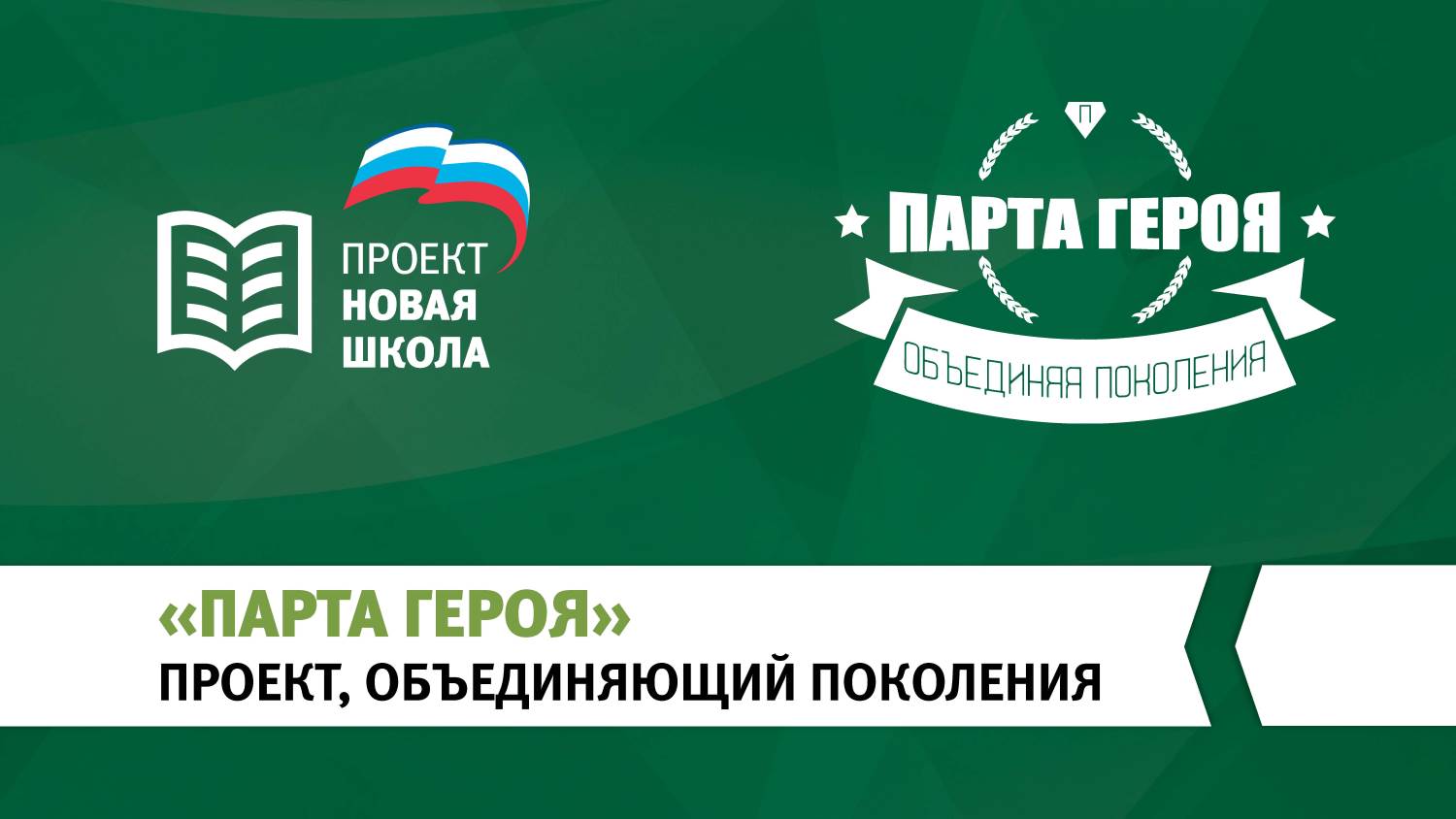 Цель проекта:Рассказать школьникам о земляках, совершивших доблестный поступок, проявивших личное мужество и готовность к самопожертвованию , а также создание условий для того, чтобы школьники с уважением относились к истории Отечества и к подвигам, которые привели к миру и благополучию.   В МКОУ «СОШ х. Ново – Исправненского» установлена «Парта Героя». Это ученический стол, на котором размещена фотография нашего земляка Лебединцева Александра Захаровича.    Лебединцев Александр Захарович – бывший председатель Совета однополчан 38-й стрелковой Днестровской, дважды Краснознамённой дивизии, полковник в отставке.  Автор книги «Отцы – командиры. Звёзды на погонах – звёзды на могилах», в которой описывается:Часть 1.«Жизнь до и во время войны».«Детство и юность».«Жизнь в предвоенные годы».«Жизнь на фронте в обороне».«Жизнь на фронте в наступлении».«Жизнь без фронта».Часть 2.«О храбрости и трусости».«О добросовестности и патриотизме».«О честности и подлости».«О наградах и наказаниях».    В школе имеется материал, подаренный Александром Захаровичем на память потомкам, родственникам, жителям-землякам хутора, «с условием: прочитать будущему поколению, а дальше передавать, тому, кто попросит прочитать». (Апрель, 2004 г. город Москва).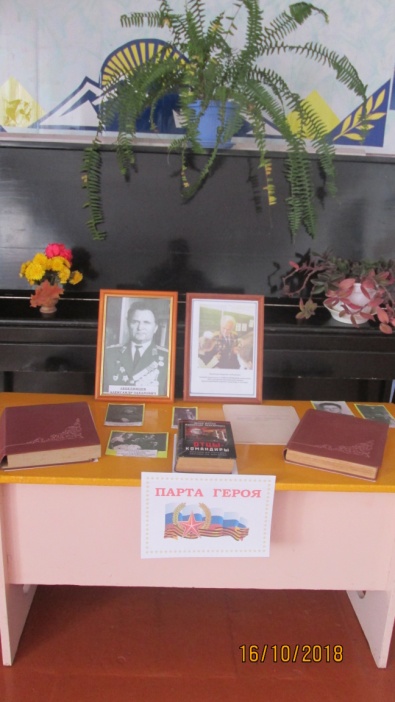 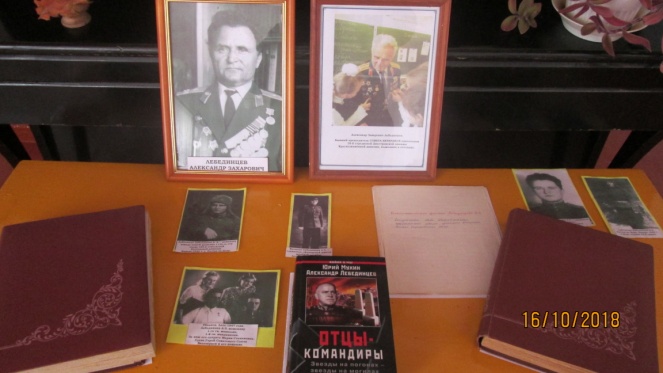 Педагог-организатор: _______ /А.Д.Ганюта/Директор школы: ______ /П.Ю.Котлярова/